Internet						February 13 - 17 Monday, February 13, 2012     	      Life Online 	     Online Sexual PredatorsGo to the Online Sexual Predators  section of the GSA Life Online website by clicking here.Complete all three lessons (Part 1-The Facts; Part 2-How They Operate; Part 3-Stop Them) and the final “test yourself” section.  As you’ve seen before, each lesson is full of interactive articles, quizzes, videos, and polls.  Complete all parts of each lesson.  Be sure that you do a print screen of your score for each quiz and paste the images into a Word document.After you have pasted the quiz result images from all three lessons AND  the “Test Yourself”  image, save this document as  Life Online – Online Sexual Predators.Email the document to Mrs. Badiner.  Subject Line:  Life Online – Online Sexual PredatorsTuesday, February 14, 2012     	      		Life Online 	    		 PrivacyGo to the Privacy section of the GSA Life Online website by clicking here.Complete all three lessons (Part 1-What is Privacy Anyway?; Part 2-Keys to Cyberworld; Part 3-Protect It) and the final “test yourself” section.  As you’ve seen before, each lesson is full of interactive articles, quizzes, videos, and polls.  Complete all parts of each lesson.  Be sure that you do a print screen of your score for each quiz and paste the images into a Word document.After you have pasted the quiz result images from all three lessons AND the “Test Yourself”  image, save this document as  Life Online – PrivacyEmail the document to Mrs. Badiner.  Subject Line:  Life Online – PrivacyWednesday, February 15, 2012     	      Life Online 	         Cyber SecurityGo to the Cyber Security section of the GSA Life Online website by clicking here.Complete all three lessons (Part 1-Safe Searching; Part 2-Protecting Your Computer; Part 3-What you can do) and the final “test yourself” section.  As you’ve seen before, each lesson is full of interactive articles, quizzes, videos, and polls.  Complete all parts of each lesson.  Be sure that you do a print screen of your score for each quiz and paste the images into a Word document.After you have pasted the quiz result images from all three lessons AND the “Test Yourself”  image, save this document as  Life Online – Cyber SecurityEmail the document to Mrs. Badiner.  Subject Line:  Life Online – Cyber SecurityThursday, February 16, 2012     	      Life Online 	         Mobile DevicesGo to the Mobile Devices section of the GSA Life Online website by clicking here.Complete all three lessons (Part 1-It’s in Your Hands;  Part 2-To Game or Not to Game; Part 3-How to Handle it) and the final “test yourself” section.  As you’ve seen before, each lesson is full of interactive articles, quizzes, videos, and polls.  Complete all parts of each lesson.  Be sure that you do a print screen of your score for each quiz and paste the images into a Word document.After you have pasted the quiz result images from all three lessons AND the “Test Yourself”  image, save this document as  Life Online – Mobile DevicesEmail the document to Mrs. Badiner.  Subject Line:  Life Online – Mobile Devices Friday, February 17, 2012     										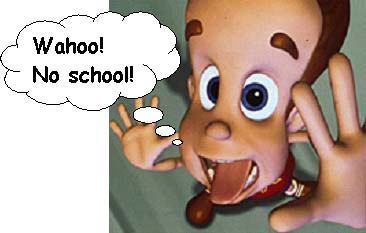 